支付宝来分期趣店购物额度怎么套现 商家秒到最新方法扣扣V信同号：2734379589，钱到用时方寸少，消费额度来摆脱，大家好，欢迎来到学子钱包变现大课堂，我是你的们指导小钱子，来分期消费额度是可以套现的哦，不管你是取现后剩下的来分期额度是可以套现的，来分期不能取现的也是可以的哦，来分期套现现在也是可以算的上是一个很热门的方式了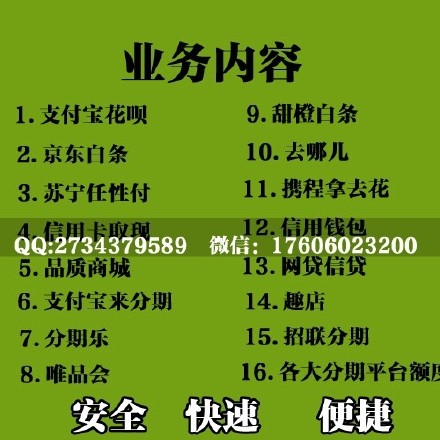 一、介绍篇：　　Q：什么是来分期?　　A：来分期是为高信用人群提供分期服务的平台。　　Q：什么样的人可以使用来分期?　　A：中国大陆，除新疆、西藏外的区域均已开通。　　二、使用篇：　　Q: 如何申请来分期提现?　　A:支付宝——服务窗——来分期服务窗——立即评估。　　信用评估通过后，就能查看您的提现额度并申请提现了。　　Q：什么是账单再分期?　　A: 用户把自己的现有账单拆分成不同期数还款。　　Q：如何账单再分期?　　A: 提现打款成功后，在服务窗菜单栏选择：　　【我的】——【我要还款】——【点选需要分期的账单】——【账单分期】　　Q：分期能申请几次?　　A:每笔账单只能选择1次分期。　　例：您申请了500元提现，选择了3周分期还款，并已经确定了账单。次日又想把账单分成6周分期，还可以更改或者重新分期吗?　　Q：重新分期的服务费怎么计算?　　A: 重新分期会产生新的服务费，每期服务费以订单显示的为准。　　Q：账单再分期后的第一期还款日是什么时间?　　A:申请提现时的原还款日就是分期后第一期账单的还款日。您选择重新分期并选择分期期数后，可以在申请分期的页面看到首期账单还款日、首期应还金额、其余每期金额、分期服务费等详细信息。您可以看完后再选择是否需要分期以及分几期。